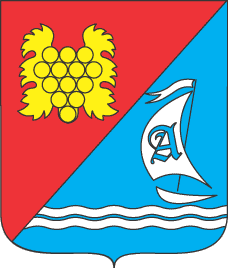 Совет Андреевского муниципального округа города Севастополя I созыв                                            IX  сессия                            2014 – 2016 гг.РЕШЕНИЕ№ 09/5518 сентября 2015 года						                   с. АндреевкаОб установлении  Главе внутригородского муниципального образования, исполняющего полномочия Председателя Совета и  Главы местной администрации Андреевского муниципального округа ежемесячной надбавки за особые условия труда и премии           В соответствии со ст. 86 Бюджетного Кодекса Российской Федерации, ст. 135 Трудового Кодекса Российской Федерации, ст. 42, 53 Федерального закона от 06.10.2003г. № 131-ФЗ «Об общих принципах организации местного самоуправления в Российской Федерации», ст. 22 Федерального закона от 02.03.2007г. № 25-ФЗ «О муниципальной службе в Российской Федерации», пунктом 4 статьи 27 Закона города Севастополя от 05.08.2014г. № 53-ЗС "О муниципальной службе в городе Севастополе", Законом города Севастополя от 30.12.2014г.№ 102-ЗС "О местном самоуправлении в городе Севастополе», Уставом внутригородского муниципального образования города Севастополя – Андреевский  муниципальный округ, решением сессии Совета Андреевского муниципального округа от 09.09.2015  № 08/46 «Об утверждении Положения об оплате труда выборного должностного лица внутригородского муниципального образования Андреевский муниципальный округ»,  «Положением о премировании Главы местной администрации Андреевского муниципального округа и муниципальных служащих органа местного самоуправления внутригородского муниципального образования города Севастополя –Андреевский муниципальный округ», утвержденного решением Совета Андреевского муниципального округа 09.09.2015 года № 08/52,Совет Андреевского  муниципального округа РЕШИЛ:Установить Главе внутригородского муниципального образования, исполняющего полномочия Председателя Совета и Главы местной администрации Андреевского муниципального округа с 07 августа 2015 года ежемесячную надбавку к должностному окладу  за особые условия  труда в размере  200 процентов должностного  оклада в соответствии с подпунктом  6.2.пункта 6 «Положения об оплате труда выборного должностного лица внутригородского муниципального  образования Андреевский муниципальный округ» .Выплатить Главе внутригородского муниципального образования, исполняющего полномочия Председателя Совета и Главы местной администрации Андреевского муниципального округа ежемесячную премию за август, сентябрь 2015 года за эффективный и добросовестный труд, интенсивный характер работы в размере  50 %  за каждый месяц в пределах установленного годового фонда оплаты труда.Главному бухгалтеру Левашовой Н.Л. обеспечить выплату ежемесячной надбавки за особые условия труда и премии и провести перерасчет заработной платы выборному должностному лицу за август 2015 года Обратиться в адрес Правительства Севастополя о содействии в вопросе официального опубликования данного решения с одновременным уведомлением об опубликовании в официальном печатном органе города Севастополя.Настоящее решение вступает в силу со дня его принятия.6. Контроль за исполнением настоящего решения возложить на Главу ВМО Андреевского  МО   Валуева И.Н.Председатель  СоветаАндреевского муниципального округа                                                         И.Н.Валуев                                                                    